NEMOCNICE ČR 2023 – ŽEBŘÍČEK NEMOCNIC PODLE KRAJŮ (ZAMĚSTNANCI NEMOCNIC)Seznam nemocnic, které se umístily na 1. místě v rámci kraje (100 a více hlasů)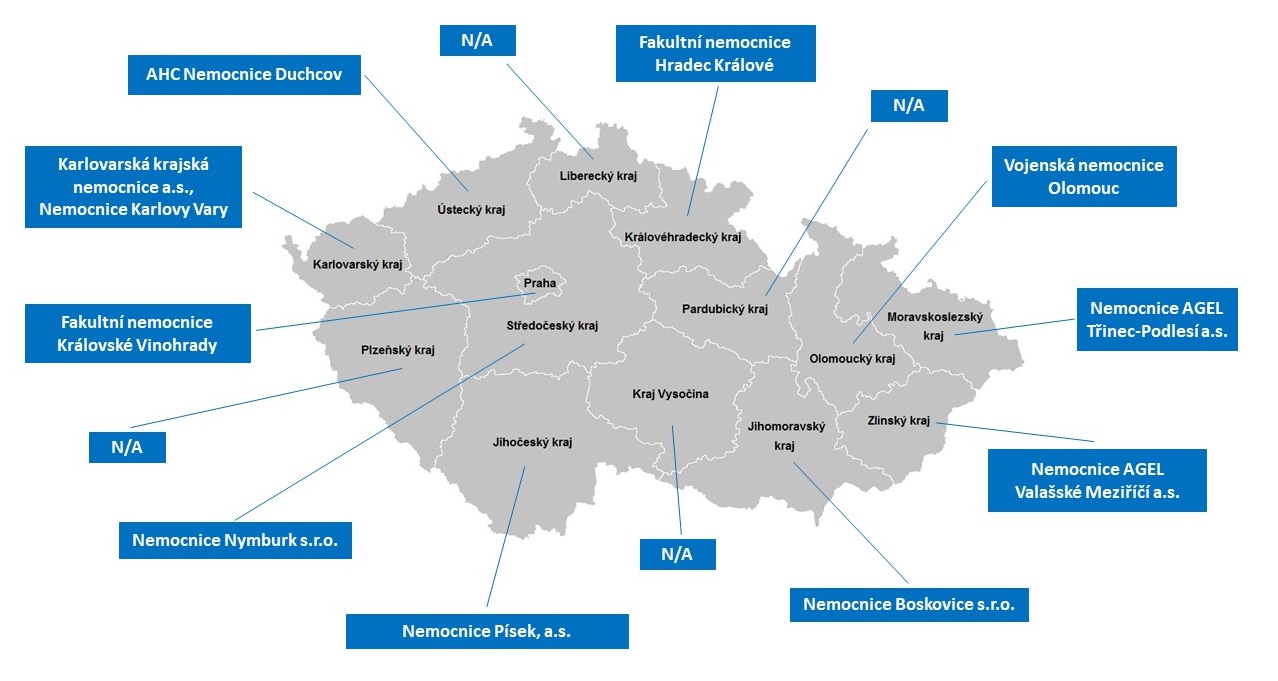 Ostatní nemocnice z tohoto segmentu skončily pod touto úrovní nebo nebyly pro nedostatek údajů hodnoceny.Upozornění: Jedná se o celkové žebříčky nemocnic s akutními lůžky, pro které hlasovalo 100 a více respondentů. Údaje se mohou lišit od vítězného pořadí v rámci České republiky, kde jednou z podmínek bylo nutné splnit nastavený limit minimálního počtu respondentů (pro kategorii fakultních nemocnic byl minimální počet 250 hlasů, pro kategorii ostatních nemocnic 100 hlasů).Hlavní město PrahaFakultní nemocnice Královské VinohradyJihočeský krajNemocnice Písek, a.s.Jihomoravský krajNemocnice Boskovice s.r.o.Karlovarský krajKarlovarská krajská nemocnice a.s., Nemocnice Karlovy VaryKraj VysočinaN/AKrálovéhradecký krajFakultní nemocnice Hradec KrálovéLiberecký krajN/AMoravskoslezský krajNemocnice AGEL Třinec-Podlesí a.s.Olomoucký krajVojenská nemocnice OlomoucPardubický krajN/APlzeňský krajN/AStředočeský krajNemocnice Nymburk s.r.o.Ústecký krajAHC Nemocnice DuchcovZlínský krajNemocnice AGEL Valašské Meziříčí a.s.